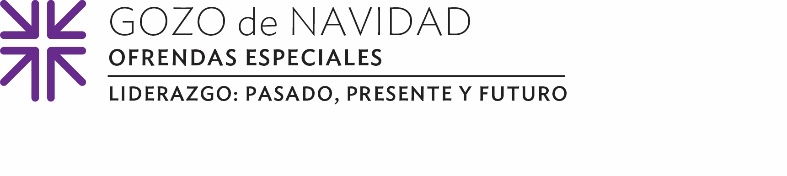 Actas de MisiónTejiendo Hilos para Crear un SalvavidasCuando la abuela materna de Kyley Thompson murió, ella perdió a su modelo, su mejor amiga y a su mayor animadora. Su abuela era una torre de fortaleza, además de una maesetra con talento y la única licenciada universitaria de la familia.Decidida a seguir los pasos de su abuela, pero enfrentándose al coste prohibitivo de la educación superior por sí misma, Kyley se matriculó en una gran universidad pública. Rápidamente se dio cuenta  de que no era un entorno en el que pudiera prosperar, así que se dirigió al Stillman College. Stillman, en la ciudad natal de Kyle de Tuscaloosa, Alabama, fue fundada en 1876 por presbiterianos bajo la dirección del Rvdo. Dr. Charles Allen Stillman, pastor de la Primera Iglesia Presbiteriana de Tuscaloosa. Creado como escuela de formación para ministros afroamericanos, hoy la escuela está “comprometida a fomentar la excelencia académica, a brindar oportunidades para poblaciones diversas y a mantener una sólida tradición de preparar a los estudiantes para el liderazgo y el servicio.La Dra. Cynthia Warrick, presidenta de Stillman desde el 2017, dice: "Cuando Kyley se matriculó en Stillman, "Encontró clases pequeñas con un ambiente familiar, compañeros y maestros que expresaron su apoyo y asesoramiento que la levantaron en los momentos difíciles mientras trabajaba en su grado".El más duro de esos momentos fue la muerte de su abuela durante el segundo año de Thompson en Stillman."Ella era realmente el único apoyo que tenía", dijo Kyley. "Y como no tenía más ayuda financiera que los préstamos, mi familia me dijo que simplemente fuera a trabajar, que encontrara un trabajo. Así que me tomé un tiempo libre y pensé en no volver porque no podía permitírmelo."Pero Stillman se toma muy en serio su compromiso de eliminar las barreras financieras y ayudar a sus estudiantes a sufragar el coste de su educación. Uno de sus profesores ayudó a Kyley a acceder a ayudas financieras en forma de becas y préstamos, e incluso a asistencia para el alquiler. Aunque ella se graduó dos años más tarde de lo previsto originalmente, lo hizo. Con honores. Y con una beca presidencial para hacer investigación histórica en Stillman esperándola.Stillman se enorgullece de su afiliación a la Iglesia Presbiteriana (EE. UU.), una denominación que ha valorado histórica y sistemáticamente la educación y el aprendizaje. La Ofrenda de Gozo de Navidad distribuye las donaciones de manera equitativa entre las escuelas y universidades relacionadas con el pueblo presbiteriano que equipan a las comunidades de color y el Programa de Asistencia de la Junta de Pensiones, ofreciendo un apoyo muy necesario a los líderes de nuestra iglesia y comunidades, pasados, presentes y futuros.Kyley comparte: "Muchos de nosotros hemos luchado. Me costó mucho esfuerzo llegar a la universidad y permanecer en ella, sobre todo por las barreras económicas e incluso familiares. Como yo, muchos estudiantes a menudo sienten que están colgando de un hilo. Su donación rellena los hilos y hace una cuerda- un salvavidas de ayuda financiera".Por favor, den lo que puedan a la Ofrenda de Gozo de Navidad.  ¡Si todos/as hacemos un poco, el resultado será mucho!Oremos~Oh Dios, recuérdanos que has puesto personas en nuestras vidas para guiarnos y apoyarnos, incluso en los momentos más difíciles. Que siempre te miremos a ti y a los que has puesto a nuestro alrededor en busca de fuerza, valor y sabiduría. Amén.